ANI 			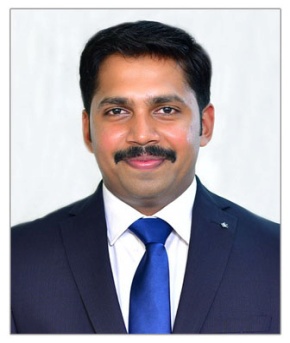 Sales & Marketing ~ FinanceAcknowledged for strengthening companies to lead in highly competitive markets              and delivering innovative marketing concepts & strategies
 ANI.31572@2freemail.com  Profile Summary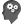 Profile SummaryMBA (Marketing &Finance) with over 5 years of experience in Sales and Marketing, Operations Management and                 Risk Management Independent self-starter with strong work ethic and a high level of initiative and motivationExperience in conceptualizing & executing plans to drive business growth & achieve desired target as well as monitor competitor activities to retain market sharePossess skills in cementing healthy relationship with clients for generating and augmenting businessCapabilities in developing high net worth business by coordinating requirements, developing & negotiating contractsA keen communicator with honed interpersonal, problem solving and analytical skillsMBA (Marketing &Finance) with over 5 years of experience in Sales and Marketing, Operations Management and                 Risk Management Independent self-starter with strong work ethic and a high level of initiative and motivationExperience in conceptualizing & executing plans to drive business growth & achieve desired target as well as monitor competitor activities to retain market sharePossess skills in cementing healthy relationship with clients for generating and augmenting businessCapabilities in developing high net worth business by coordinating requirements, developing & negotiating contractsA keen communicator with honed interpersonal, problem solving and analytical skills Career Timeline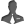 Area of Excellence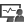 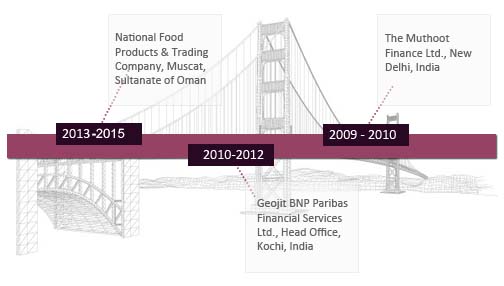 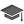 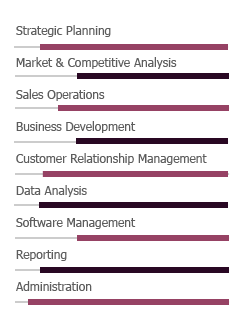  Work Experience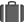  Work ExperienceJun’13– Dec’15 with National Food Products & Trading Company, Muscat, Sultanate of Oman as           Sales SupervisorJun’13– Dec’15 with National Food Products & Trading Company, Muscat, Sultanate of Oman as           Sales SupervisorGrowth Path: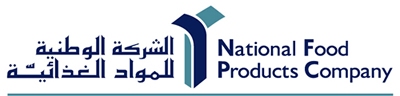 Jan’15 – Dec’15 	Sales SupervisorJun’13 – Dec’14		Sales Executive
Growth Path:Jan’15 – Dec’15 	Sales SupervisorJun’13 – Dec’14		Sales Executive
Key Result Areas:As Sales SupervisorSupervising overall activities which include sales, distribution, customer service and administration while focusing on achieving the sales & collection target set by the company; providing Sales & Market Intelligence Report to senior managementDeveloping strong market knowledge of existing and potential clients and ensuring business growth opportunities aligning to company’s strategic plans & policies on financial and sales related mattersSupporting marketing related events, seminars, mailers and call campaigns to increase brand awareness and presence in the local marketGrowing and maintaining existing customer and partner relationships in territory by utilizing question based selling methods to ascertain customers’ needs to craft relevant solutions / productsCoordinating with the Accounts Department in maintaining the payment status of the customersPreparing contracts and responding to customer needs; developing new business deals by coordinating requirements, and negotiating contractsAs Sales Executive Strengthened relationship with strategic account by leveraging key account management skills and developing new and untapped potential customersFollowed-up with all the major clients / customers regularly; dealt with after-sales queries, investigated customer complaints and ensured that they are resolved till customers' satisfactionReported to the Sales Manager regarding movement of goods / brands; ensured timely payments of outstanding balances according to the payment termsHighlights:As Branch SupervisorIdentified niche markets in these Ash Sharqiyah region, Oman regions and new / future services that provided the company with a competitive advantage and improved profitability Achieved/exceeded monthly sales targets and gross profit quota by identifying, prospecting and qualifying new customers and selling through strategic partners in a geographic territory of Ash Sharqiyah regionSubmitted accurate & timely forecasts that were aligned with assigned sales quotas; surpassed sales targets.As Sales Executive Worked with the group marketing team to develop marketing campaigns to support sales strategy; generated new business and raised awareness of other company products Developed the current prospect database of clients to generate effective leads & exceeded sales targets.Key Result Areas:As Sales SupervisorSupervising overall activities which include sales, distribution, customer service and administration while focusing on achieving the sales & collection target set by the company; providing Sales & Market Intelligence Report to senior managementDeveloping strong market knowledge of existing and potential clients and ensuring business growth opportunities aligning to company’s strategic plans & policies on financial and sales related mattersSupporting marketing related events, seminars, mailers and call campaigns to increase brand awareness and presence in the local marketGrowing and maintaining existing customer and partner relationships in territory by utilizing question based selling methods to ascertain customers’ needs to craft relevant solutions / productsCoordinating with the Accounts Department in maintaining the payment status of the customersPreparing contracts and responding to customer needs; developing new business deals by coordinating requirements, and negotiating contractsAs Sales Executive Strengthened relationship with strategic account by leveraging key account management skills and developing new and untapped potential customersFollowed-up with all the major clients / customers regularly; dealt with after-sales queries, investigated customer complaints and ensured that they are resolved till customers' satisfactionReported to the Sales Manager regarding movement of goods / brands; ensured timely payments of outstanding balances according to the payment termsHighlights:As Branch SupervisorIdentified niche markets in these Ash Sharqiyah region, Oman regions and new / future services that provided the company with a competitive advantage and improved profitability Achieved/exceeded monthly sales targets and gross profit quota by identifying, prospecting and qualifying new customers and selling through strategic partners in a geographic territory of Ash Sharqiyah regionSubmitted accurate & timely forecasts that were aligned with assigned sales quotas; surpassed sales targets.As Sales Executive Worked with the group marketing team to develop marketing campaigns to support sales strategy; generated new business and raised awareness of other company products Developed the current prospect database of clients to generate effective leads & exceeded sales targets.Nov’10 – Sep’12 with Geojit BNP Paribas Financial Services Ltd., Head Office, Kochi, India as                Executive - Risk Management Operations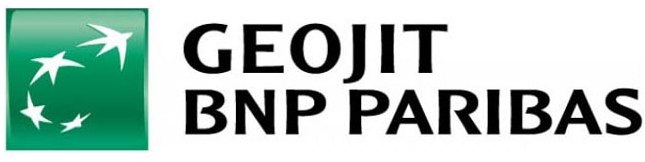 Nov’10 – Sep’12 with Geojit BNP Paribas Financial Services Ltd., Head Office, Kochi, India as                Executive - Risk Management OperationsKey Result Areas:Managed the branch operations in order to minimize the risk and encourage business of the firm; organized and managed staff resources according to changing environment; monitored all risk-related activitiesOffered guidance to the branches in resolving functional queries and identifying areas of improvement; suggested best practices that offered cost / productivity savings and ensured excellenceExamined and approved credit / margin proposals from branches or through regional managers to clients in line with company’s credit policy and regulatory guidelinesDirected loss prevention / loss retention programs; suggested recommendations to higher authorityGenerated internal risk monitoring reports on a daily basis and reported it to higher authorityHighlights:Embedded behaviours and competencies such as automated clearance of due debits by selling the pledged shares that created a risk management mind-set in the organizationFacilitated training of control-related topicsLiaised with Internal Audit Team, Business Unit Heads and Corporate Compliance on behalf of the division; assisted in resolving identified issues and monitoring their resolution Key Result Areas:Managed the branch operations in order to minimize the risk and encourage business of the firm; organized and managed staff resources according to changing environment; monitored all risk-related activitiesOffered guidance to the branches in resolving functional queries and identifying areas of improvement; suggested best practices that offered cost / productivity savings and ensured excellenceExamined and approved credit / margin proposals from branches or through regional managers to clients in line with company’s credit policy and regulatory guidelinesDirected loss prevention / loss retention programs; suggested recommendations to higher authorityGenerated internal risk monitoring reports on a daily basis and reported it to higher authorityHighlights:Embedded behaviours and competencies such as automated clearance of due debits by selling the pledged shares that created a risk management mind-set in the organizationFacilitated training of control-related topicsLiaised with Internal Audit Team, Business Unit Heads and Corporate Compliance on behalf of the division; assisted in resolving identified issues and monitoring their resolution Aug’09 – Aug’10 with The Muthoot Finance Ltd., New Delhi, India as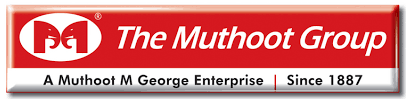 Accounts ExecutiveAug’09 – Aug’10 with The Muthoot Finance Ltd., New Delhi, India asAccounts ExecutiveKey Result Areas:Provided assistance to the Branch Manager in the day-to-day activities of the branch, finance planning and other operations activities; acted as the custodian for the safe locker and managed the safe locker operationsCoordinated with bank for daily transactions & fund management; followed-up with clients on pending invoices & receivablesManaged cash counter operations and maintenance of appropriate cash / accounts registers and ledgers electronically and manually according to the organization’s accounting normsPrepared daily / monthly account statements and related reconciliations; liaised with the auditors and helped them in conducting periodical or special auditsHighlights:Accelerated the monthly reconciliation process from 3 days to 1day task through measures such as weekly reconciliation of internal ledgers except bankRecorded all accounting entries in ERP Software Training & CertificationsProfessional Excellence Training conducted by Anglo-Intelligentsia, 01 Jun 2016 – 29 Jul 2016   IT Skills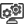 Familiar with Windows, MS Office, MS Outlook, Tally, CRM & MRM Software and Internet ApplicationsKey Result Areas:Provided assistance to the Branch Manager in the day-to-day activities of the branch, finance planning and other operations activities; acted as the custodian for the safe locker and managed the safe locker operationsCoordinated with bank for daily transactions & fund management; followed-up with clients on pending invoices & receivablesManaged cash counter operations and maintenance of appropriate cash / accounts registers and ledgers electronically and manually according to the organization’s accounting normsPrepared daily / monthly account statements and related reconciliations; liaised with the auditors and helped them in conducting periodical or special auditsHighlights:Accelerated the monthly reconciliation process from 3 days to 1day task through measures such as weekly reconciliation of internal ledgers except bankRecorded all accounting entries in ERP Software Training & CertificationsProfessional Excellence Training conducted by Anglo-Intelligentsia, 01 Jun 2016 – 29 Jul 2016   IT SkillsFamiliar with Windows, MS Office, MS Outlook, Tally, CRM & MRM Software and Internet Applications Personal Details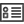  Personal DetailsDate of Birth:	3rd January 1986Marital Status:	MarriedNationality:	IndianLanguages Known:	English, Hindi, Malayalam, Tamil and ArabicVisa Status:	Visit Visa (Valid till 17/11/2016)No. of Dependents:	1Date of Birth:	3rd January 1986Marital Status:	MarriedNationality:	IndianLanguages Known:	English, Hindi, Malayalam, Tamil and ArabicVisa Status:	Visit Visa (Valid till 17/11/2016)No. of Dependents:	1